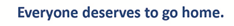 Staff REI Committee MeetingAugust 26, 20223:00-4:30pm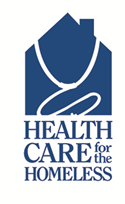 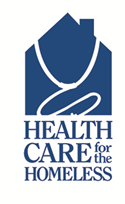 Ice Breaker (5 min)Group Agreements (5 min)Heritage Month Update and Planning (20 min)Affinity Group Update and Discussion (30 min)Policy and Procedure Development (30 min)Ice Breaker (5 min)Group Agreements (5 min)Heritage Month Update and Planning (20 min)Affinity Group Update and Discussion (30 min)Policy and Procedure Development (30 min)